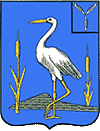 АДМИНИСТРАЦИЯБОЛЬШЕКАРАЙСКОГО МУНИЦИПАЛЬНОГО ОБРАЗОВАНИЯ РОМАНОВСКОГОМУНИЦИПАЛЬНОГО РАЙОНАСАРАТОВСКОЙ ОБЛАСТИРаспоряжение№ 2-р15 февраля 2021 годас. Большой КарайОб издании внеочередного выпускаинформационного сборника«Большекарайский вестник»На основании Устава Большекарайского муниципального образования Романовского муниципального района Саратовской области, решения Совета депутатов Большекарайского муниципального образования Романовского муниципального района Саратовской области  от 12.03.2012 года № 171 «Об утверждении официального печатного органа Большекарайского муниципального образования»1.Издать  информационный сборник «Большекарайский вестник» № 3 от 26 февраля  2021 года тиражом 10 экземпляров. 2. Опубликовать:- Извещение о проведении государственной кадастровой оценки на территории Саратовской области в 2022 году.- О проведении государственной кадастровой оценки на территории Саратовской области в 2022 году.                                                                                                                                                                                                                                                                                                                                                                                                                                                                                                                                                                                                                                                                                                              3.Контроль за исполнением настоящего решения оставляю за собой .Глава Большекарайского муниципального образования                  Н.В.Соловьева